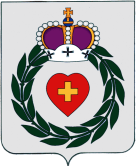 Администрация
муниципального образования муниципального района «Боровский район»Калужской областиПОСТАНОВЛЕНИЕВ целях реализации статей 7 и 46 Федерального закона от 06.10.2003 № 131-ФЗ «Об общих принципах организации местного самоуправления в Российской Федерации», в соответствии с законом Калужской области от 27.06.2014 г. № 603-ОЗ «О порядке проведения оценки регулирующего воздействия проектов муниципальных нормативных правовых актов и экспертизы муниципальных правовых актов Калужской области», 					ПОСТАНОВЛЯЮ:1.Внести в постановление администрации муниципального образования муниципального района «Боровский район» от 30.12.2016 № 1202 «Об утверждении положения о порядке проведения оценки регулирующего воздействия проектов муниципальных нормативных правовых актов администрации муниципального образования муниципального района «Боровский район» следующие изменения:        1.1. Пункт 1.1. Раздела I Положения изложить в новой редакции:            1.1. «Настоящее Положение регулирует отдельные вопросы, связанные с проведением оценки регулирующего воздействия проектов муниципальных нормативных правовых актов, устанавливающих новые или изменяющих ранее предусмотренные муниципальными нормативными правовыми актами обязательные требования для субъектов предпринимательской  и иной экономической деятельности, обязанности  для субъектов инвестиционной деятельности, и проведением экспертизы муниципальных нормативных правовых актов, затрагивающих вопросы осуществления предпринимательской и инвестиционной деятельности».      1.2.Пункт 1.3. Раздела I Положения изложить в новой редакции:      1.3. «Оценка регулирующего воздействия проектов муниципальных правовых актов муниципального образования муниципального района «Боровский район» проводится  Администрацией муниципального образования муниципального района «Боровский район» в целях выявления положений, вводящих избыточные обязанности, запреты и ограничения для субъектов предпринимательской и иной экономической деятельности или способствующих их введению, а также положений, способствующих возникновению необоснованных расходов субъектов предпринимательской и иной экономической деятельности и местных бюджетов».	2. В остальной части постановление администрации муниципального образования муниципального района «Боровский район» от 30.12.2016 № 1202 «О порядке проведения оценки регулирующего воздействия проектов муниципальных нормативных правовых актов администрации муниципального образования муниципального района муниципального образования муниципального района «Боровский район» оставить без изменений.	3. Настоящее постановление вступает в силу с момента подписания и подлежит официальному опубликованию.Глава администрации 					                               Н.А. КалиничевСтроганова Александра ВалентиновнаВедущий эксперт-юрист правового отдела8(48438)4-27-81Отп: 4 экз.  2- в дело1-правовой отдел администрации1-отдел финансов1-Боровские Известия  «13» мая 2022г. Боровск                           № 624О внесении изменений в постановление администрации муниципального образования муниципального района «Боровский район» от 30.12.2016 № 1202 «О порядке проведения оценки регулирующего воздействия проектов муниципальных нормативных актов и порядке проведения экспертизы муниципальных правовых актов администрации муниципального района «Боровский район», затрагивающих вопросы осуществления предпринимательской  и инвестиционной деятельности»О внесении изменений в постановление администрации муниципального образования муниципального района «Боровский район» от 30.12.2016 № 1202 «О порядке проведения оценки регулирующего воздействия проектов муниципальных нормативных актов и порядке проведения экспертизы муниципальных правовых актов администрации муниципального района «Боровский район», затрагивающих вопросы осуществления предпринимательской  и инвестиционной деятельности»СОГЛАСОВАНОЗаместитель главы администрации_____________________ А.В. Горячева